EDUCATION QUALIFICATIONS FOR TEACHERS AND CAREGIVERS (HELPERS) FOR BALVATIKA-3Ref No: F.No.11331/2023-24/KVS (HQ)/ DC (Acad-II) Date 04.07.2023Qualification for Balvatika Teachers as prescribed by NCTE is given below:Senior Secondary class (Class XII or its equivalent) from a recognized Board with at least 50% marks                                                              andDiploma in nursery Teacher education /Pre -school Education /Early Childhood Education Programme (D.E.C.Ed) of duration of not less than two years or B.Ed (Nursery) from NCTE recognized institutions. Qualification for caregiver or helper shall be as prescribed by NCERT/ NCPCR. Secondary class (Class X or its equivalent) from a recognized board, minimum 18 years of age and should have induction training in preschool Education. Or any person possessing skill training / adequate training as prescribed by NIPCCD, NSDC or any other institution recognized by the central Government/ appropriate Government/ Recognized University /Board.Principal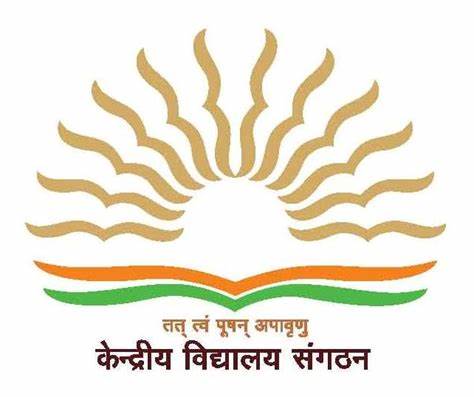 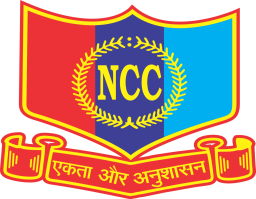 KENDRIYA VIDYALAYA KATHUA (केंद्रीय विद्यालय कठुआ)Janglote Road, Near Army Cantt. Area Kathua-184104(J&K)जन्ग्लोत रोड, नजदीक आर्मी कैंट कठुआ ( १८४१०४)Website:-www.kathua.kvs.ac.in,Email:kvkathua2003@gmail.com,CBSE Affiliation No. 700026,CBSE School Code:-24941Region Code:-14,KV code:-1684,Station Code:-378, UDISE :- 011405034204th J & K BATALLION, NCC, JAMMU. 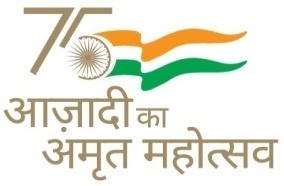 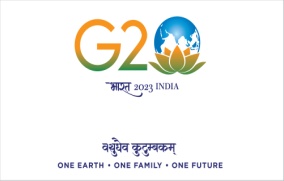 